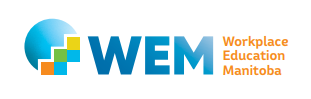 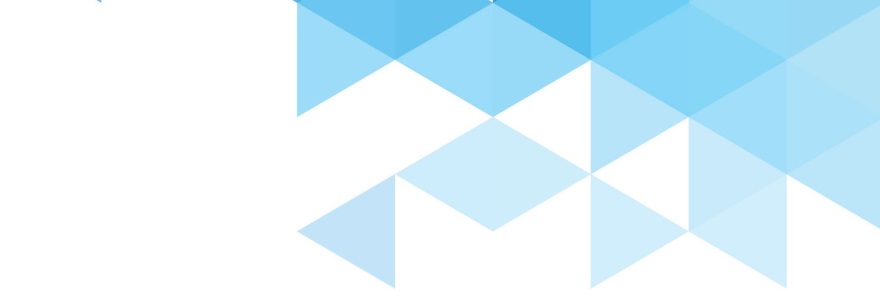 Communication in the WorkplaceEffective Communication is key to working in any job – food service, retail, hospitality, and tourism.  This interactive FREE session will build on the Communication Skills needed for all employees in today’s workplace.On-lineA 2-week commitment from Oct 17th – 28th Work at your own pace.On-line discussions Monday/Wednesday/Friday for 1 hourModule 1: Thriving in the Ever-Changing WorkplaceModule 2: Clear Communication for Job SuccessModule 3: Navigating ConflictModule 4: Respectful WorkplaceModule 5: A Mindset for Success in the WorkplaceThe Workplace Essential Skills Training Centre (WEST) in Dauphin is here toprovide targeted, short-term training.Dauphin WEST Centre – 138-B 1st Ave SW., Dauphin, ManitobaSpace is limited!  For more information or to confirm your attendance:Stephanie Jaddock @ 204-572-0063 sjaddock@wem.mb.caFunding provided by:The Government of Canada The Manitoba government